                       FUNCTIONAL BEHAVIORAL ASSESSMENT              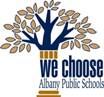               (Version 11/6/2018)ALL SUPPORTING DOCUMENTS NEED TO BE SCANNED AND SAVED TO APPROPRIATE SHARED DRIVE (BUILDING RTI, Sp. Ed.) &/or FRONTLINE IEPSTUDENT NAME:      STUDENT NAME:      STUDENT DOB:      STUDENT ID:      FBA CONSENT DATE:       CHRONOLOGICAL AGE:      DOMINANT LANGUAGE:         ENL?       YES    NODOMINANT LANGUAGE:         ENL?       YES    NOSCHOOL:   FBA CONSENT DATE:       CHRONOLOGICAL AGE:      DOMINANT LANGUAGE:         ENL?       YES    NODOMINANT LANGUAGE:         ENL?       YES    NOGRADE:  FBA CONSENT DATE:       IS STUDENT CSE IDENTIFIED?   YES   NOIF IDENTIFIED – CLASSIFICATION:      IF IDENTIFIED – CLASSIFICATION:      CLASS PLACEMENT:       504?      YES     NOINDIVIDUALS/STAFF WHO DEVELOPED FBA DOCUMENT (include title):      INDIVIDUALS/STAFF WHO DEVELOPED FBA DOCUMENT (include title):      INDIVIDUALS/STAFF WHO DEVELOPED FBA DOCUMENT (include title):      INDIVIDUALS/STAFF WHO DEVELOPED FBA DOCUMENT (include title):      INDIVIDUALS/STAFF WHO DEVELOPED FBA DOCUMENT (include title):      SECTION 1:  EVALUATION OF TARGET BEHAVIORSECTION 1:  EVALUATION OF TARGET BEHAVIORREASON FOR FBA:       REASON FOR FBA:       TARGET BEHAVIOR (definition in concrete terms):        TARGET BEHAVIOR (definition in concrete terms):        EVALUATE PATTERNS OF TARGET BEHAVIOR BY TIME OF DAY, LOCATION, ACTIVITY, ETC.  USE ANY OF THE FOLLOWING DATA SOURCES (CHECK ALL THAT APPLY):  SCATTERPLOT       POINT SHEETS       OFFICE DISCIPLINE REFERRALS      OTHER:       EVALUATE PATTERNS OF TARGET BEHAVIOR BY TIME OF DAY, LOCATION, ACTIVITY, ETC.  USE ANY OF THE FOLLOWING DATA SOURCES (CHECK ALL THAT APPLY):  SCATTERPLOT       POINT SHEETS       OFFICE DISCIPLINE REFERRALS      OTHER:       THE TARGET BEHAVIOR IS MOST LIKELY TO OCCUR:WHERE (LOCATION):      WHEN (TIME OF DAY/ACTIVITY/CLASS):      WITH WHOM (PEERS/ADULTS):      THE TARGET BEHAVIOR IS LEAST LIKELY TO OCCUR:WHERE (LOCATION):       WHEN (TIME OF DAY/ACTIVITY/CLASS):      WITH WHOM (PEERS/ADULTS):      PLEASE INCLUDE GRAPHS OF DATA USED TO DETERMINE PATTERNS OF TARGET BEHAVIOR:PLEASE INCLUDE GRAPHS OF DATA USED TO DETERMINE PATTERNS OF TARGET BEHAVIOR:SECTION 2:  EVALUATION OF CONTEXTUAL FACTORSSECTION 2:  EVALUATION OF CONTEXTUAL FACTORSSECTION 2:  EVALUATION OF CONTEXTUAL FACTORSCOGNITIVE ABILITIESCOGNITIVE ABILITIESCOGNITIVE ABILITIESYESNO Does this impact the TARGET BEHAVIOR?  If yes, please explain:EXECUTIVE FUNCTIONS (flexibility, metacognition, impulsivity, inattention/distractibility, persistence, problem-solving, etc.):      WORKING MEMORY:       PROCESSING SPEED:       LANGUAGE (expressive and/or receptive):      SENSORY (sensory-seeking, sensory-avoidant):       MOTOR (gross and/or fine):       AFFECTIVE ABILITIESAFFECTIVE ABILITIESAFFECTIVE ABILITIESYESNO Does this impact the TARGET BEHAVIOR?  If yes, please explain:MOOD (stable/labile):        EMOTIONAL SELF-REGULATION:       SOCIAL SKILLS:       MEDICAL STATUSMEDICAL STATUSMEDICAL STATUSYESNO Does this impact the TARGET BEHAVIOR?  If yes, please explain:PHYSICAL/HEALTH  CONCERNS/MEDICAL DIAGNOSIS:       SECTION 3:  SUMMARY OF INDIRECT OBSERVATION DATASUMMARIZE each of the following supporting documents. Do not rely on a reference to an attachment.STUDENT INTERVIEW TEACHER(S) INTERVIEW(S) REVIEW OF RECORDSPARENT/GUARDIAN INTERVIEW SECTION 4:  SUMMARY OF DIRECT OBSERVATION DATASECTION 4:  SUMMARY OF DIRECT OBSERVATION DATASECTION 4:  SUMMARY OF DIRECT OBSERVATION DATADOCUMENT A MINIMUM OF 8 DATA POINTS FOR APPLICABLE METHOD(S) OF MEASUREMENT (Frequency, Duration, Latency) DOCUMENT A MINIMUM OF 8 DATA POINTS FOR APPLICABLE METHOD(S) OF MEASUREMENT (Frequency, Duration, Latency) DOCUMENT A MINIMUM OF 8 DATA POINTS FOR APPLICABLE METHOD(S) OF MEASUREMENT (Frequency, Duration, Latency) Observations were conducted in across activities, settings, people and times of day:    YES      NOObservations were conducted in across activities, settings, people and times of day:    YES      NOObservations were conducted in across activities, settings, people and times of day:    YES      NOMUST INCLUDE 1 OR MORE OF THESE METHODS.MUST INCLUDE 1 OR MORE OF THESE METHODS.SUMMARY OF FINDINGSFREQUENCY DATA  Check if Not Applicable  RATE  PARTIAL INTERVAL WHOLE INTERVAL MOMENTARY PERCENT OF OPPORTUNITIESFREQUENCY DATA  Check if Not Applicable  RATE  PARTIAL INTERVAL WHOLE INTERVAL MOMENTARY PERCENT OF OPPORTUNITIES DURATION DATA     Check if Not Applicable DURATION DATA     Check if Not Applicable LATENCY DATA    Check if Not Applicable LATENCY DATA    Check if Not Applicable INTENSITY RATING SCALE DATA (MUST BE COMPLETED) INTENSITY RATING SCALE DATA (MUST BE COMPLETED)Indicate and Describe Intensity of Target Behavior – Use Intensity Rating Scale1Behavior is confined only to the observed student.Indicate and Describe Intensity of Target Behavior – Use Intensity Rating Scale2Behavior disrupts others in the student’s immediate area.Indicate and Describe Intensity of Target Behavior – Use Intensity Rating Scale3Behavior disrupts everyone in the classIndicate and Describe Intensity of Target Behavior – Use Intensity Rating Scale4Behavior disrupts other classrooms or common areas of the schoolIndicate and Describe Intensity of Target Behavior – Use Intensity Rating Scale5Behavior causes or threatens to cause physical injury to student or othersIndicate and Describe Intensity of Target Behavior – Use Intensity Rating ScaleOptional Additional and Supplemental Baseline Data Optional Additional and Supplemental Baseline Data Optional Additional and Supplemental Baseline Data  PERMANENT PRODUCT    Check if Not Applicable PERMANENT PRODUCT    Check if Not Applicable SUPPLEMENTAL MEASURES   Check if Not Applicable SUPPLEMENTAL MEASURES   Check if Not ApplicablePLEASE INCLUDE GRAPHS OF BASELINE DATA FOR ANY MEASURE(S) USED ABOVE:PLEASE INCLUDE GRAPHS OF BASELINE DATA FOR ANY MEASURE(S) USED ABOVE:PLEASE INCLUDE GRAPHS OF BASELINE DATA FOR ANY MEASURE(S) USED ABOVE:SECTION 5:  HYPOTHESISSECTION 5:  HYPOTHESISSECTION 5:  HYPOTHESISSECTION 5:  HYPOTHESISSECTION 5:  HYPOTHESISComplete following section using Antecedent-Behavior-Consequence dataComplete following section using Antecedent-Behavior-Consequence dataComplete following section using Antecedent-Behavior-Consequence dataComplete following section using Antecedent-Behavior-Consequence dataComplete following section using Antecedent-Behavior-Consequence dataWhat antecedents occurred before the target behavior?Summary of findings:  TARGET BEHAVIOR(Copy and paste your Target Behavior here)TARGET BEHAVIOR(Copy and paste your Target Behavior here)What consequences occurred after the target behavior?Summary of findings:What consequences occurred after the target behavior?Summary of findings:What is the function of the target behavior?Select a minimum of 1 function – if select more than one function, interventions must address both functionsWhat is the function of the target behavior?Select a minimum of 1 function – if select more than one function, interventions must address both functionsWhat is the function of the target behavior?Select a minimum of 1 function – if select more than one function, interventions must address both functionsWhat is the function of the target behavior?Select a minimum of 1 function – if select more than one function, interventions must address both functionsWhat is the function of the target behavior?Select a minimum of 1 function – if select more than one function, interventions must address both functionsTO GET:  ATTENTION (ADULT/PEER)  TANGIBLE (OBJECT/ACTIVITY)  SENSORYTO GET:  ATTENTION (ADULT/PEER)  TANGIBLE (OBJECT/ACTIVITY)  SENSORYORORTO AVOID/ESCAPE:  ATTENTION (ADULT/PEER)  TANGIBLE (OBJECT/ACTIVITY)  SENSORYHypothesis StatementHypothesis StatementHypothesis StatementHypothesis StatementHypothesis StatementWHEN THIS OCCURS (describe the circumstances/setting events)      THE STUDENT DOES (describe the target behavior)      TO GET/AVOID (describe the consequences)      WHEN THIS OCCURS (describe the circumstances/setting events)      THE STUDENT DOES (describe the target behavior)      TO GET/AVOID (describe the consequences)      WHEN THIS OCCURS (describe the circumstances/setting events)      THE STUDENT DOES (describe the target behavior)      TO GET/AVOID (describe the consequences)      WHEN THIS OCCURS (describe the circumstances/setting events)      THE STUDENT DOES (describe the target behavior)      TO GET/AVOID (describe the consequences)      WHEN THIS OCCURS (describe the circumstances/setting events)      THE STUDENT DOES (describe the target behavior)      TO GET/AVOID (describe the consequences)      SECTION 6:  ASSESSMENT OF STUDENT PREFERENCES FOR REINFORCEMENTWhat assessment(s) was used to determine student preferences for reinforcement?  Check below.SECTION 6:  ASSESSMENT OF STUDENT PREFERENCES FOR REINFORCEMENTWhat assessment(s) was used to determine student preferences for reinforcement?  Check below.  Forced Choice Reinforcement Menu  Student Reinforcement Survey  If no student participation, specify reason:         Forced Choice Reinforcement Menu  Student Reinforcement Survey  If no student participation, specify reason:       INCENTIVES (Summarize results):       DISINCENTIVES (Summarize results):      SECTION 7:  DOES THIS STUDENT’S BEHAVIOR WARRANT A BIP BASED ON FBA INFORMATION COLLECTED & ANALYZED?SECTION 7:  DOES THIS STUDENT’S BEHAVIOR WARRANT A BIP BASED ON FBA INFORMATION COLLECTED & ANALYZED?MEETING DATE:       ATTENDANCE:          MEETING DATE:       ATTENDANCE:          MEETING DECISIONMEETING DECISION  NO  IF NO, YOU DO NOT NEED TO CONTINUE WITH THE REMAINDER OF THE DOCUMENT.  PLEASE PROVIDE A BRIEF SUMMARY STATEMENT OF WHY YOUR FINDING IS THAT A BIP IS NOT INDICATED AT THIS TIME:   YESIF YES, PLEASE CONTINUE WITH REMAINDER OF THE FBA DOCUMENTSECTION 8: RECOMMENDATIONS FOR TEACHING ALTERNATIVE SKILLS OR BEHAVIORSSECTION 8: RECOMMENDATIONS FOR TEACHING ALTERNATIVE SKILLS OR BEHAVIORSREPLACEMENT BEHAVIOR:      REPLACEMENT BEHAVIOR:      GOAL BASELINE:      GOAL BASELINE:      SETTING EVENT STRATEGIES: STRATEGIES TO TEACH ALTERNATE BEHAVIORS: ANTECEDENT STRATEGIES: CONSEQUENCE STRATEGIES:  